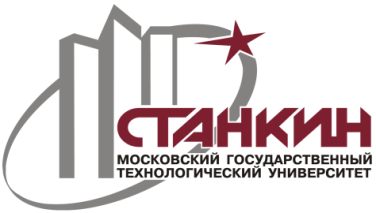 МИНОБРНАУКИ РОССИИфедеральное государственное бюджетное образовательное учреждениевысшего образования «Московский государственный технологический университет «СТАНКИН»(ФГБОУ ВО «МГТУ «СТАНКИН») Заданиена выполнение выпускной квалификационной работыстуденту группы (№группы)                                      ФИО                                                              (Группа)		  (Ф.И.О.)Направление подготовки: 15.03.04 «Автоматизация технологических процессов и производств»Тема работы:  Тема работыЗадачи: 1.	Задача 12.	Задача 23.	Задача 34.	Задача 4Руководитель                                                                 степень, должность ФИО Студент гр. (№группы)		                                 ФИО	Институт автоматизациии робототехникиКафедракомпьютерныхсистем управления УтверждаюЗав. кафедрой КСУд.т.н., проф.                      Мартинов Г.М.